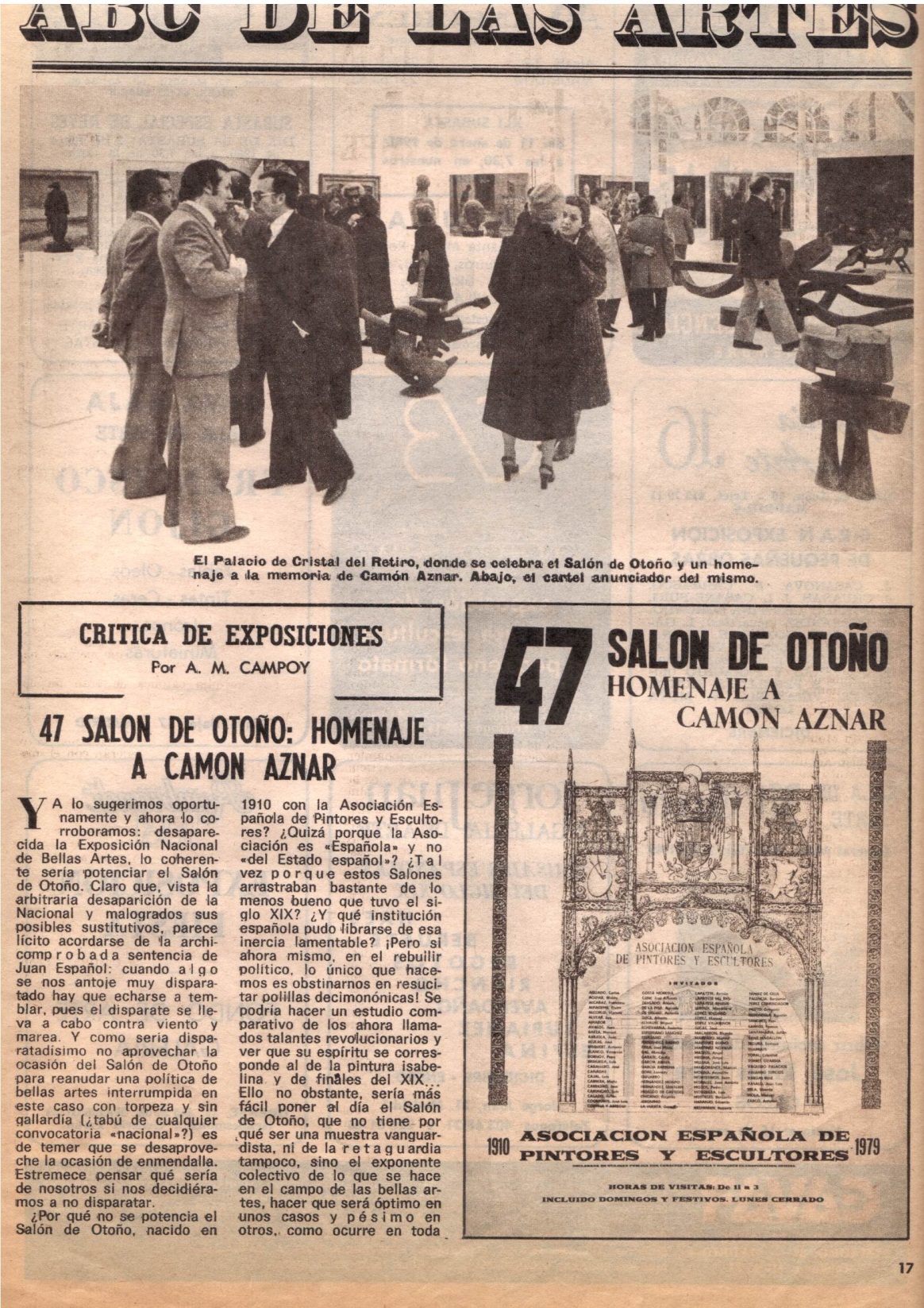 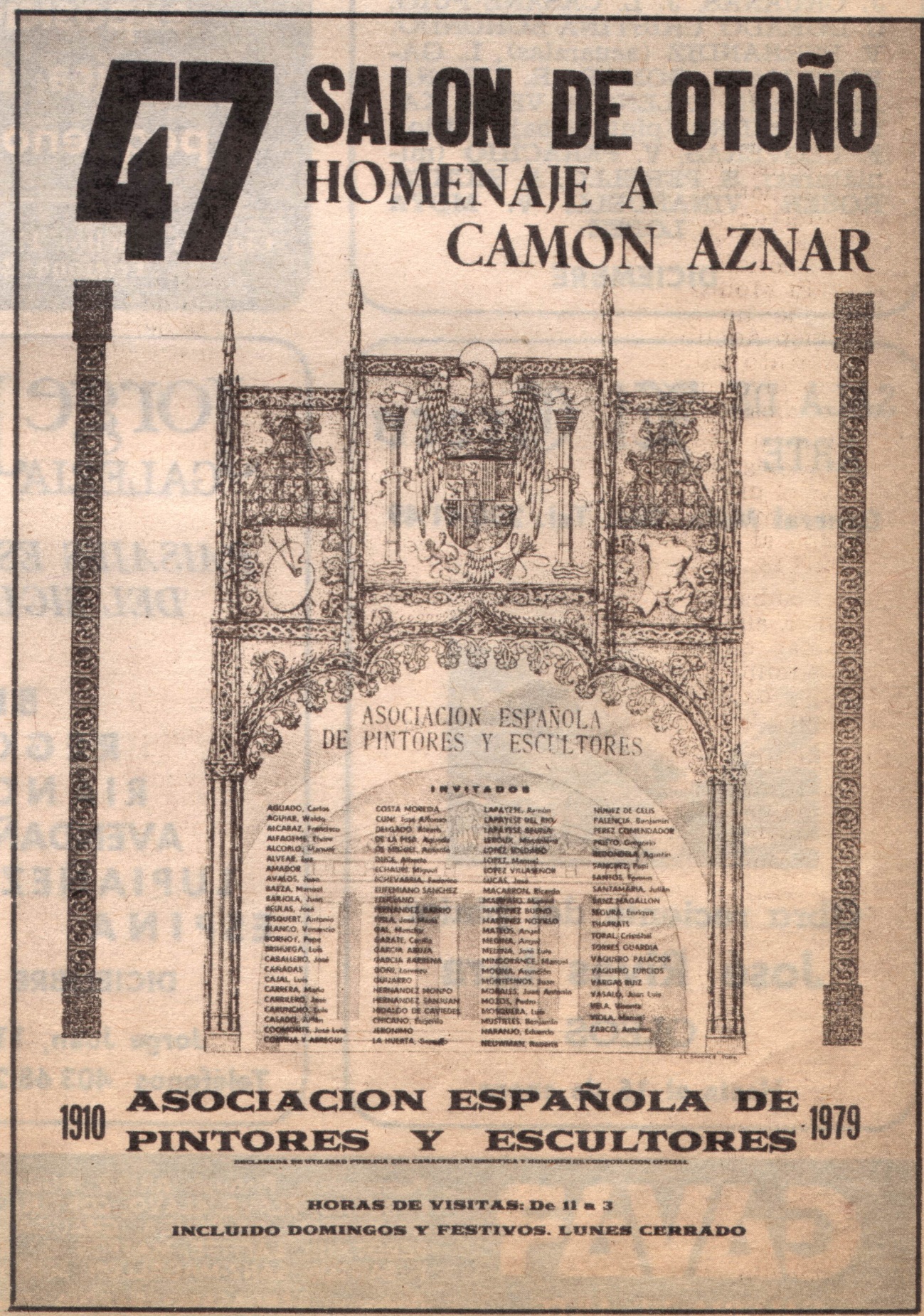 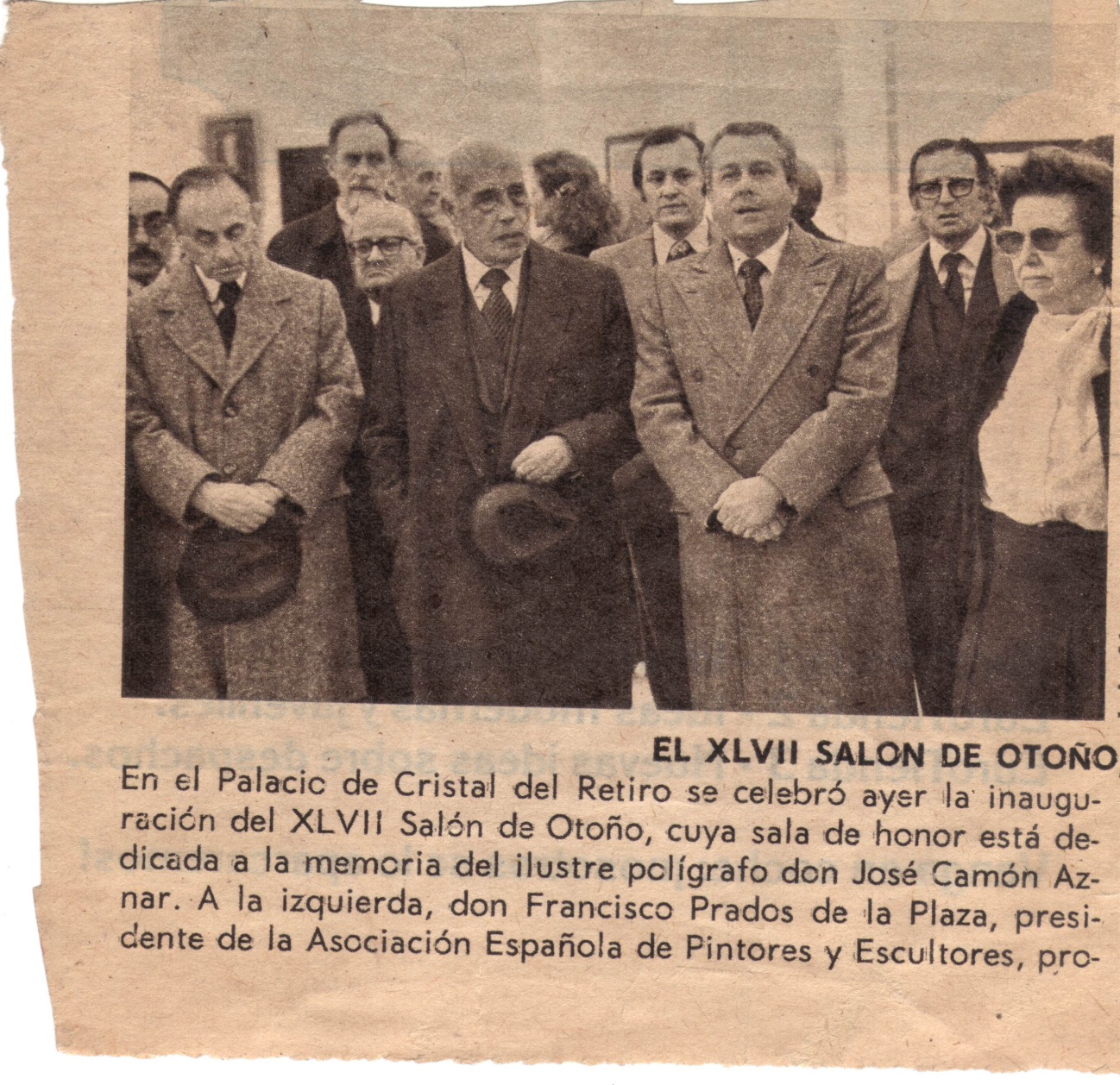 ABC47 SALÓN DE OTOÑO: HOMENAJE A CAMÓN AZNARMADRID 25 DICIEMBRE 1979